                                ПРЕСС-РЕЛИЗ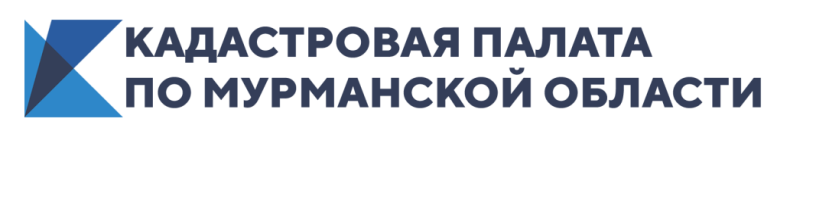 КАДАСТРОВАЯ ПАЛАТА ПО МУРМАНСКОЙ ОБЛАСТИ ИНФОРМИРУЕТ____________________________________________________________Кадастровая палата разъяснила порядок оплаты электронных запросовПодать запрос о предоставлении сведений, содержащихся в Едином государственном реестре недвижимости (ЕГРН), возможно различными способами, в том числе, в электронном виде. При подаче запросов посредством электронных сервисов у заявителей часто возникает вопрос: как оплатить услугу? Эксперты Кадастровой палаты по Мурманской области разъяснили порядок оплаты электронных запросов.Сведения, содержащиеся в ЕГРН, можно получить посредством следующих электронных сервисов: – онлайн-сервис Федеральной кадастровой палаты по выдаче сведений из ЕГРН https://spv.kadastr.ru;– официальный сайт Росреестра https://rosreestr.gov.ru;– Единый портал государственных и муниципальных услуг – «Госуслуги» https://gosuslugi.ru (при наличии подтвержденной учетной записи на портале).При подаче электронного запроса о предоставлении сведений из ЕГРН через онлайн-сервис spv.kadastr.ru, оплата возможна онлайн в момент создания электронного запроса с помощью банковской карты или системы электронных платежей Yandex Pay, Google Pay.При формировании запроса о предоставлении выписки из ЕГРН на официальном сайте Росреестра или на портале «Госуслуг», заявителю в момент обращения направляется сообщение на адрес электронной почты, указанный в запросе. В сообщении указывается стоимость услуги, а также номер Уникального идентификатора начисления (УИН). При формировании счета на оплату госпошлины идентификатор присваивается индивидуально каждому конкретному платежу. УИН может быть использован только один раз при оплате одной конкретной услуги. Также счет на оплату появится в личном кабинете на сайте Росреестра и на портале «Госуслуг». Осуществить оплату счета возможно онлайн банковской картой, со счета мобильного телефона или с помощью различных систем электронных платежей. Кроме того, возможно скачать и распечатать квитанцию на оплату и оплатить наличными средствами в любом отделении банка.«Согласно Закону о госрегистрации недвижимости, внесение платы должно быть осуществлено не позднее семи календарных дней с момента выставления счета на оплату. При отсутствии оплаты в течение этого срока заявителю будет направлено уведомление о возврате запроса без рассмотрения. В дальнейшем для получения интересующих сведений из ЕГРН, заявителю необходимо сформировать новый запрос и оплатить его в течение семи дней по вновь сформированному счету», – отметила начальник отдела подготовки сведений Кадастровой палаты по Мурманской области Татьяна Лазарева.Кадастровая палата по Мурманской области приглашает граждан, кадастровых инженеров и представителей бизнес-сообществ в официальные группы в социальных сетях.Присоединяйтесь и будьте всегда в курсе событий! Instagram /kadastr_51    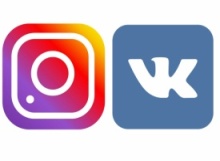 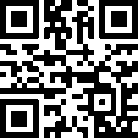 vk/fkpmurmansk              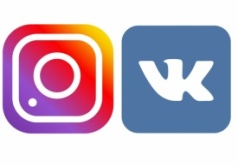 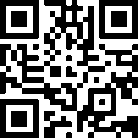 __________________________________________________________________Кадастровая палата по Мурманской области:Адрес: 183025, г. Мурманск, ул. Полярные Зори, д. 44Приемная: 8(8152) 40-30-00Официальный сайт: https://kadastr.ruВконтакте: https://vk.com/fkpmurmansk